HYDREX 5101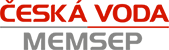 Technický list -  nezávazný dokument, slouží pro informaci o výrobku.Česká voda - MEMSEP, a.s.Informace o produktuHydrex 5101 slouží k čištění ionexů ve změkčovacích stanicích od nánosů úsad  s obsahem železa .Výhody      Tekutý přípravek, který se snadno aplikuje.       Vysoce účinnýInformace Aplikace      Aplikujte ředěné 0,1-1procento.      Dávka 5% objemu iontoměniče.SpecifikaceVzhled: Čirý  bezbarvý roztokMěrná hmotnost při 25 ° C: 1,12-1,14pH – menší než 2Rozpustnost ve vodě: Rozpustný ve všech poměrechObalHydrex 5101 je balen v obalech dle možností výrobce – kanystr,sud,kontejner.Informace o bezpečnosti     Produkt je nebezpečný a je nutno s ním zacházet dle dodaného BLInformace není právně závazná.